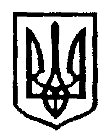 ФАСТІВСЬКА  МІСЬКА РАДАКиївської областіОЛЕНІВСЬКА ГІМНАЗІЯНАКАЗ01.06.2022									                 № 15-одПро зарахування учнів до 1 класуНа виконання Законів України «Про освіту», «Про повну загальну середню освіту», «Про захист персональних даних», постанови Кабінету Міністрів України від 13 вересня 2017 року №684 «Про затвердження Порядку ведення обліку дітей дошкільного, шкільного віку та учнів» (зі змінами і доповненнями, внесеними постановою Кабінету Міністрів України від 19 вересня 2018 року №806), Порядку зарахування, відрахування та переведення учнів до державних та комунальних закладів освіти для здобуття повної загальної середньої освіти, затвердженого наказом Міністерства освіти та науки України від 16 квітня 2018 року №367 та на підставі заяв батьків та копій свідоцтва про народження дітейНАКАЗУЮ:Зарахувати учнями першого класу Оленівської гімназії:Артеменко Катерину МиколаївнуДеврі Владислава ЄвгеновичаКуценка Миколу ВолодимировичаСулиму Софію ДмитрівнуЯрчук Емілію МаксимівнуКонтроль за виконанням даного наказу залишаю за собою.Директор Оленівської гімназії                                    Ліна Левіщенко